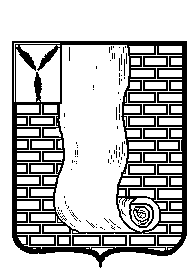 СОВЕТМУНИЦИПАЛЬНОГО  ОБРАЗОВАНИЯ ГОРОД КРАСНОАРМЕЙСК КРАСНОАРМЕЙСКОГО МУНИЦИПАЛЬНОГО РАЙОНА САРАТОВСКОЙ ОБЛАСТИР Е Ш Е Н И ЕОб утверждении Порядка деятельности фракций в Совете муниципального образования город Красноармейск Красноармейского муниципального района Саратовской областиВ соответствии с частью 2 статьи 35.1. Федерального закона от 6 октября 2003 года «Об общих принципах организации местного самоуправления в Российской Федерации», Уставом муниципального образования город Красноармейск, Совет муниципального образования город Красноармейск РЕШИЛ:1. Утвердить Порядок деятельности фракций в Совете муниципального образования город Красноармейск Красноармейского муниципального района Саратовской области согласно приложению.2. Настоящее решение вступает в силу со дня его подписания и подлежит обнародованию в установленном порядке.Глава муниципального образованиягород Красноармейск                                                                     А.В. КузьменкоСекретарь Совета                                                                                  А.В. Куклев Приложение к решению Советамуниципального образованиягород Красноармейскот 28.07.2021г. № 51Порядокдеятельности фракций в Совете муниципального образования город Красноармейск Красноармейского муниципального районаСаратовской областиСтатья 1. Общие положения1.Настоящий Порядок в соответствии с частью 2 статьи 35.1 Федерального закона от 6 октября 2003 года «Об общих принципах организации местного самоуправления в Российской Федерации» устанавливает порядок деятельности фракции в Совете муниципального образования город Красноармейск Красноармейского муниципального района Саратовской области (далее по тексту – Совет).2. Фракцией в Совете муниципального образования является объединение депутатов Совета муниципального образования, избранных в составе списка кандидатов, выдвинутого политической партией (ее региональным отделением или иным структурным подразделением), а также депутатов, избранных по одномандатным или многомандатным избирательным округам, и депутатов, избранных в составе списка кандидатов политической партии (ее регионального объединения или иного структурного подразделения), прекратившей деятельность в связи с ее ликвидацией или реорганизацией.3. Фракции формируются в соответствии с требованиями, установленными статьей 35.1 Федерального закона от 6 октября 2003 года «Об общих принципах организации местного самоуправления в Российской Федерации».Статья 2. Правовая основа и принципы деятельности фракций1.Правовую основу деятельности фракций составляют Федеральный закон от 6 октября 2003 года «Об общих принципах организации местного самоуправления в Российской Федерации» и настоящий Порядок.2.Деятельность фракций в Совете муниципального образования осуществляется на следующих принципах:1) законности;2) сотрудничества и партнерства;3) социальной ответственности;4) гласности.Статья 3. Порядок создания фракции1.В целях создания фракции проводится организационное собрание депутатов – членов и (или) сторонников соответствующей политической партии. На организационном собрании принимается положение о фракции, и избираются ее руководящие органы, а также руководитель фракции и его заместитель (заместители).2. Положение о фракции принимается на организационном собрании большинством голосов от общего числа членов фракции.В положении о фракции устанавливаются:1) полное и краткое (если оно имеется) наименование фракции;2) цели и задачи фракции;3) структура фракции;4) порядок избрания и полномочия руководителя фракции и заместителя (заместителей) руководителя фракции;5) порядок избрания и полномочия руководящих органов фракции (если они имеются);6) права и обязанности членов фракции;7) порядок принятия решений фракции;8) порядок избрания (назначения) и полномочия лиц, уполномоченных представлять фракцию на заседаниях Совета муниципального образования, в органах местного самоуправления и общественных объединениях;9) иные положения, касающиеся внутренней деятельности фракции.Статья 4. Регистрация фракций1. Фракции, созданные в Совете муниципального образования город Красноармейск, подлежат регистрации, которая носит уведомительный характер и осуществляется путем подачи документов о ее создании на имя главы муниципального образования город Красноармейск.Глава муниципального образования город Красноармейск информирует депутатов о создании фракций и об изменениях в их составе на ближайшем заседании Совета муниципального образования.2.Регистрация фракции осуществляется главой муниципального образования город Красноармейск на основании:1) письменного уведомления руководителя фракции об образовании фракции на имя главы муниципального образования город Красноармейск;2) протокола организационного собрания фракции, включающего решение о принятии положения о фракции, о ее официальном полном и кратком (если оно имеется) наименовании, списочном составе, об избрании руководителя фракции и его заместителя (заместителей), а также о лицах, уполномоченных выступать от имени фракции и представлять ее на заседаниях Совета муниципального образования;3) письменных заявлений депутатов Совета муниципального образования город Красноармейск, избранных в составе списка кандидатов, выдвинутого политической партией (ее региональным отделением или иным структурным подразделением), депутатов, избранных по одномандатным или многомандатным избирательным округам, и депутатов, избранных в составе списка кандидатов политической партии (ее регионального отделения или иного структурного подразделения), прекратившей деятельность в связи с ее ликвидацией или реорганизацией, о вхождении во фракцию.3. В случае, если во фракцию входит один депутат, избранный в составе списка кандидатов, выдвинутого политической партией (ее региональным отделением или иным структурным подразделением), регистрация такой фракции осуществляется главой муниципального образования город Красноармейск, на основании письменного заявления данного депутата, который будет являться руководителем фракции.4. Регистрация фракций производится не позднее пяти рабочих дней со дня подачи в Совет муниципального образования документов, указанных в пункте 2, 3 настоящей статьи.Статья 5. Порядок деятельности фракций1.Внутренняя деятельность фракций Совета муниципального образования организуется ею самостоятельно в соответствии с положением о фракции, утверждаемым фракцией на ее организационном собрании.2.Решения фракции принимаются, как правило, открытым голосованием. Фракция может принять решение о проведении тайного голосования. Решения фракции принимаются большинством голосов от общего числа присутствующих членов фракции, если иной порядок принятия решений не предусмотрен положением о фракции.3.Фракции информируют главу муниципального образования город Красноармейск о принятых решениях по вопросам организации своей деятельности.4.Организационное, правовое, информационно-аналитическое, документационное и материально-техническое обеспечение деятельности фракций осуществляется в порядке, установленном Советом муниципального образования.  от28.07.2021№51  от28.07.2021№51